PROJETO: “ Piranga Sorridente” – Item 5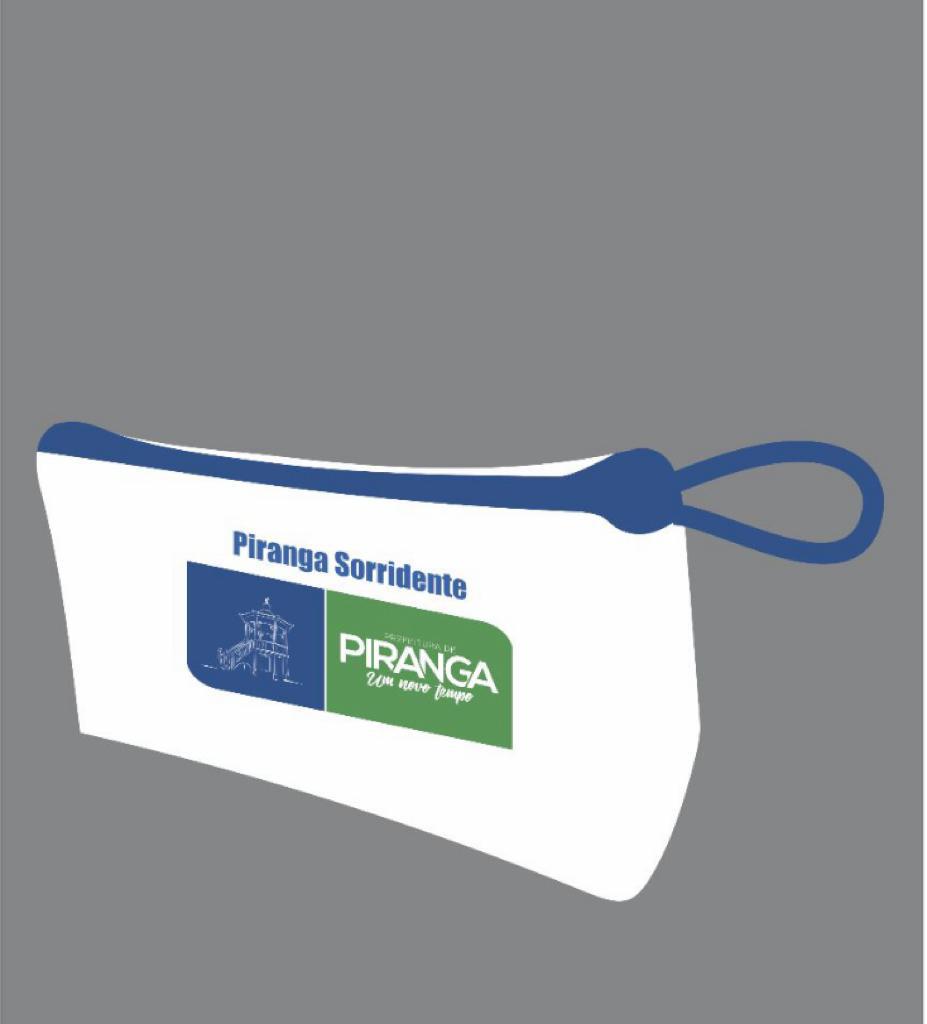 Projeto:  “Farmácia Dose Certa” – Item 4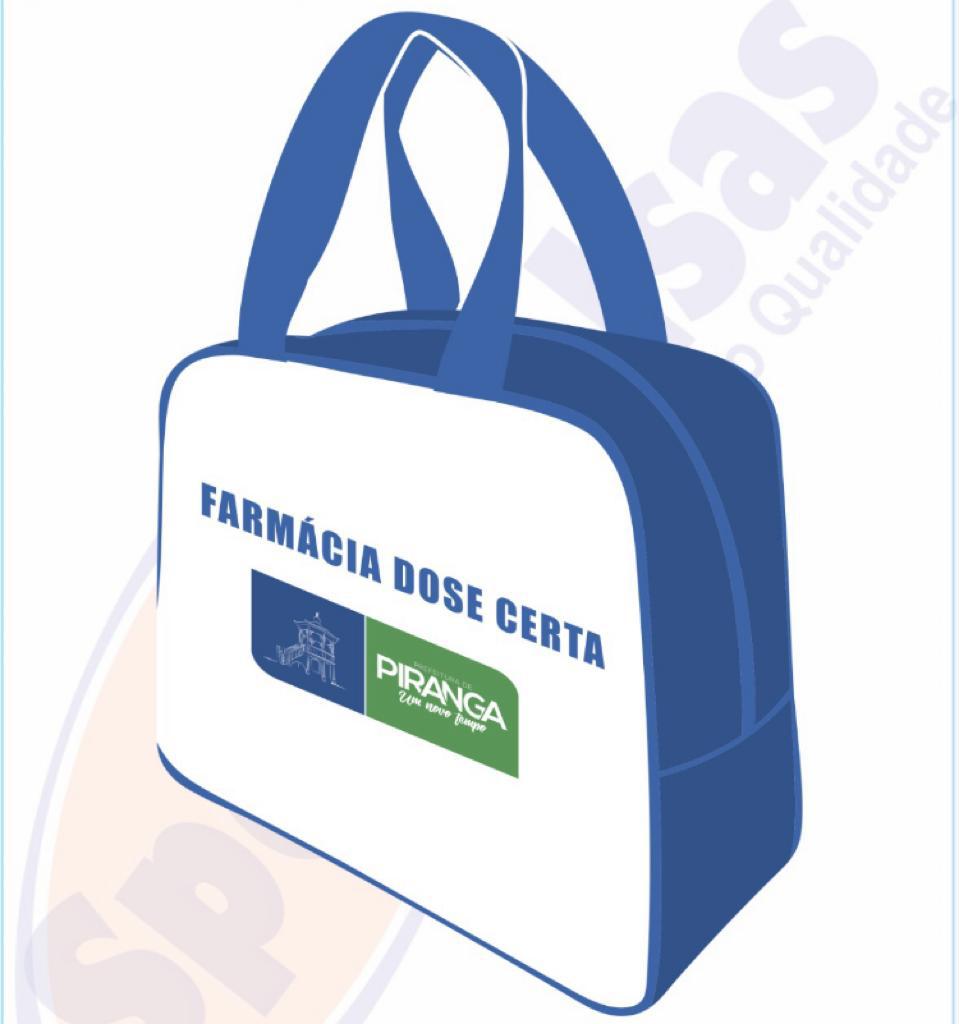 Projeto:  “Mães de Piranga” – Item 2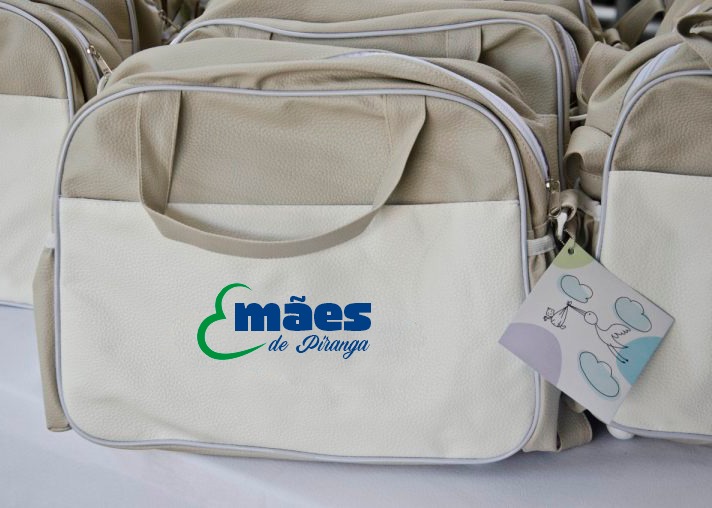 Logo que deverá ser colocada na vertical: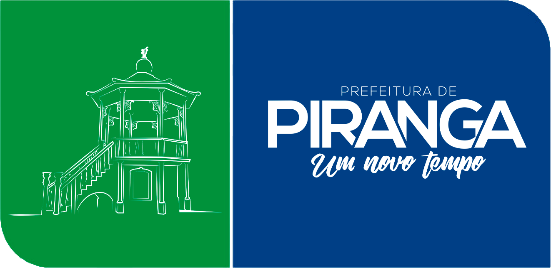 PROJETO: “ PEGANDO NO PÉ ” -  Item 1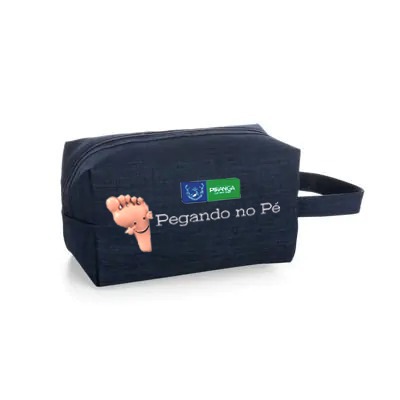 Bolsa para o projeto “ Saúde com Agente”:Confeccionada em poliéster 900 ou nylon 420, medindo:42cmx30cmx15cm., com duas alças de costas acolchoadas, dois compartimentos principais, sendo um de zíper nº8, e o segundo compartimento auxiliar tendo a opção de aumentar e diminuir o tamanho da mochila.Um bolso frontal com duas repartições e fechamento em ziper nº8. Porta garrafas nas laterais em tela. Material: Poliester 600 | Poliester 900 | Lona ParafinadaPersonalização: bordado da logo marca da prefeitura e o escrito agente comunitário e saúdeSerão 44 bolsas 